Отчет о проведенных мероприятиях МКУК «Большеремонтненский СДК» за июль 2021г.№Название мероприятияОписание, фото, ссылкаКол-во участниковОтветственный1Праздничный концерт «Как не любить мне эту землю»09.08.2021 специалист МКУК «Большеремонтненский СДК» провела праздничный онлайн концерт «Как не любить мне эту землю», посвященную Дню села Большое Ремонтное и приуроченного к 100-летию Ремонтненского района. Свое творчество зрителям подарили Дуэт «Жемчужина», Трио «Вольница», а так же солисты СДК Пересыпкина Галина, Кравченко Галина, Полоусова Алина, Натхина Светлана, Третьяк Светлана, Камышанская Вера, Цыбулевская Ангелина, Городецкая Эльвира. Так же специалист поздравила семьи села с рождением детей и юбилеями супружеской жизни и вручила символические подарки.https://ok.ru/video/2352069413444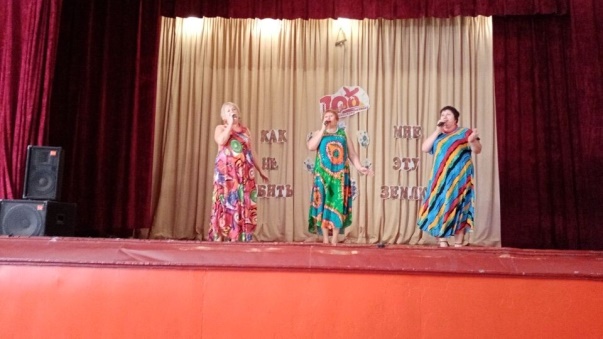 https://ok.ru/video/2350904445508https://ok.ru/video/2350872595012https://ok.ru/video/2350846577220https://ok.ru/video/2350802864708https://ok.ru/video/2350776584772https://ok.ru/video/2350748600900https://ok.ru/video/2350706133572https://ok.ru/video/2350674283076https://ok.ru/video/2350646889028https://ok.ru/video/2350629915204https://ok.ru/video/235059577094810 участников 14474просмотровГородецкая А.В2Акция 100 добрых делПродолжается районная акция "100 добрых дел". На этот раз МКУК "Большеремонтненский СДК" принимает участие в номинации "Изготовление сувениров с юбилейной символикой". 09 августа - День села Большое Ремонтное. В преддверии этого праздника участники кружка по художественному моделированию "Прометей" изготовили поздравительные открытки и вставили их в рамочки. Этими сувенирами поздравили семьи  с рождением детей и юбилеями супружеской жизни.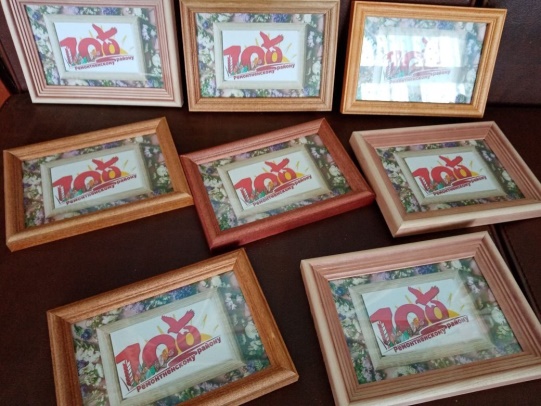 https://ok.ru/profile/574545893188/statuses/15350685303328442участника3414 просмотровГородецкая А.В.3Онлайн-видео урок «Избирательное право РФ».19 сентября 2021 года в России состоятся выборы в Государственную думу РФ. Прийти и сделать свой выбор – обязанность каждого гражданина. 12.08.2021 года специалист МКУК «Большеремонтненский СДК» провела онлайн-видео урок «Избирательное право РФ». Ролик содержит информацию об основных аспектах избирательного процесса РФ, порядке подаче заявлений кандидатами, условиях проведения предвыборных мероприятий, а так же порядке проведения голосования, установленных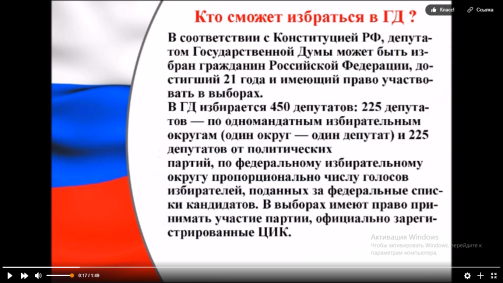  законодательными актами.https://ok.ru/video/2357157497412337просмотраГородецкая А.В.4Час науки «Окунись в мир технологий»2021 год объявлен Годом Науки и Технологий. С каждым годом учёные всего мира шагают всё дальше, показывая  нам невероятные возможности в сфере медицины, образования, компьютерных технологий, строительстве и развитии науки в целом. 13 августа 2021 года специалист 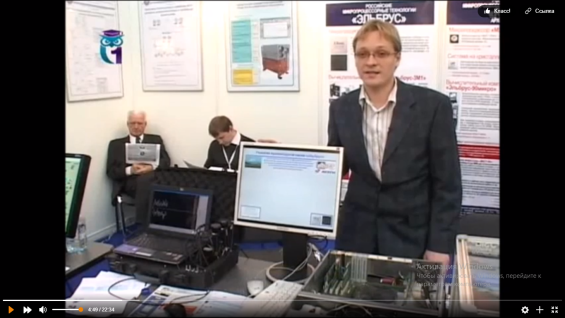 МКУК «Большеремонтненский СДК» провела онлайн  час науки «Окунись в мир технологий». Видеоролик содержит отрывок видеорепортажа с выставки, посвященной открытиям 21 века. https://ok.ru/video/2361263458884289 просмотровГородецкая А.В.5Межрайонная дистанционная выставка «Пусть природа будет краше»В августе проходит Межрайонная дистанционная выставка «Пусть природа будет краше».Организаторы Цимлянский ЦДМ. В выставке принимаетучастие мастер ДПИ МКУК «Большеремонтненский СДК»Фисенко Светлана Анатольевна.Её работы представлены в номинации «Бумага на благо»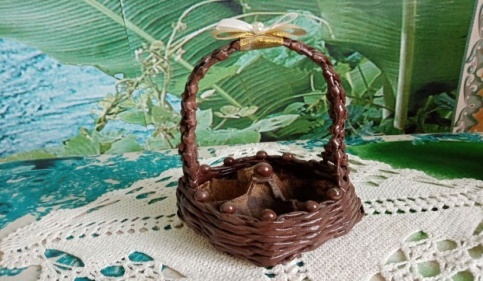 1 участникГородецкая А. В.6Дистанционный межрайонный фотоконкурс «Природные сокровища Донского края»В августе проходит Дистанционный межрайонный фотоконкурс«Природные сокровища Донского края». Организатор МУК РДК «Юбилейный» пос. Зимовники.На конкурсе МКУК «Большеремонтенский СДК»представляют работы фотографа – любителяГородецкой А.В.  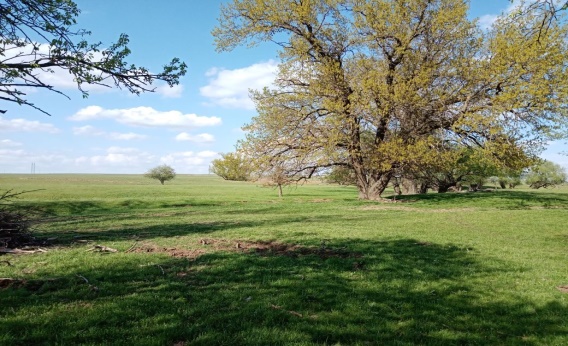 1 участник Городецкая А.В.7Открытый фестиваль традиционной и стилизованной песни «Пухляковский август»В августе проходит Открытый фестиваль традиционной и стилизованной песни «Пухляковский август».Организаторы МБУК «РДК» Усть – Донецкого района.МКУК «Большеремонтненский СДК» представляет трио «Вольница» с песней «Казачка молодая»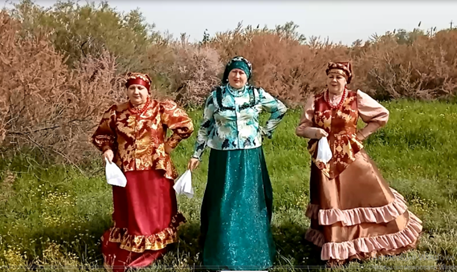 3участникаГородецкая А.В.8Фотовыставка "Родного края нежный образ".В 2021 году Ремонтненский район отмечает свой 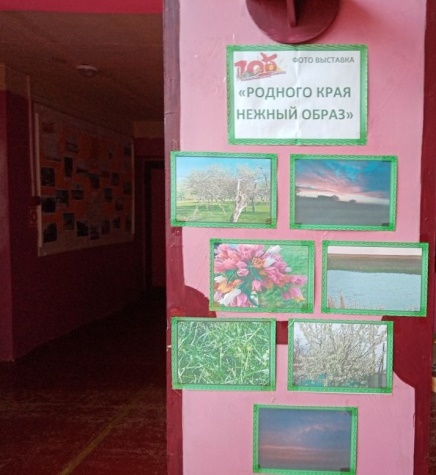 100-й юбилей. К этому событию приурочено много мероприятий. 18 августа в МКУК "Большеремонтненский СДК" была оформлена фотовыставка "Родного края нежный образ". На ней размещены фото, которые передают красоту и неповторимость природы Ремонтненского района. Для всех жителей  опубликовали видео вариант этой выставки.https://ok.ru/video/2370239334980695 просмотровГородецкая А.В.Всего мероприятий8Всего участников57Всего просмотров19209